ΑΙΤΗΣΗΣΤΟΙΧΕΙΑ:Επώνυμο:……………………………....Όνομα:…………………………….……..Όνομα πατρός:………………………..Όνομα μητέρας:………………………Κλάδος: ΠΕ………………………………                ΤΕ………………………………                ΔΕ………………………………Α.Φ.Μ.:……………………………………Δ/νση κατοικίας:……………………………….Τηλ. κινητό: ..........................................Τηλ. Οικίας: ..........................................Προσωπικό email:…………………………….ΣΧΕΣΗ ΕΡΓΑΣΙΑΣΠλήρους  Ωραρίου: Μειωμένου Ωραρίου: Υπηρετεί: ……………………………………………………………Θέμα: " Αίτηση για χορήγηση άδειας λοχείας/ επιδόματος τέκνου/ μειωμένων εισφορών στο ΙΚΑ"ΛΑΜΙΑ, .…../……/………..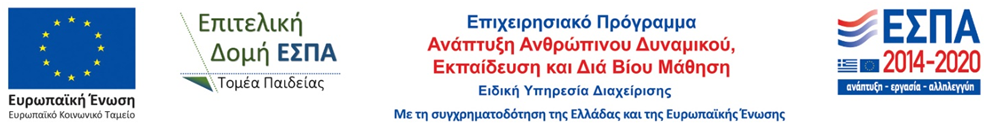 Προς:Δ/ΝΣΗ Π.Ε. ΦΘΙΩΤΙΔΑΣΠαρακαλώ να κάνετε δεκτή την αίτησή μου για:χορήγηση άδειας λοχείας, 63 ημερών            από……………………..χορήγηση επιδόματος τέκνουμειωμένες εισφορές στο ΙΚΑ(οι μειωμένες εισφορές στο ΙΚΑ ισχύουν για ένα χρόνο μετά το πέρας της λοχείας)Συνημμένα καταθέτω:1) Απόφαση επιδόματος μητρότητας (λοχείας) από το  ΙΚΑ 2) Ληξιαρχική Πράξη γέννησης τέκνου ή Πιστοποιητικό οικογενειακής κατάστασης (εφόσον έχει δηλωθεί το τέκνο στην οικογενειακή μερίδα)Ο Αιτών/ Η Αιτούσα         ………………………………………………………                      (Ον/μο- υπογραφή)